UPAYA ORANG TUA  DALAM MEMOTIVASI DISIPLIN BELAJAR ANAK DI RUMAH (studi kasus di Linkungan Jeruk Tipis Kota Cilegon)SKRIPSIDiajukan Sebagai Salah Satu Syarat Untuk Memperoleh Gelar Sarjana Sosial (S.Sos) Pada Fakultas Dakwah Jurusan Bimbingan Dan Konseling Islam Universitas Islam Negeri “Sultan Maulana Hasanudin” Banten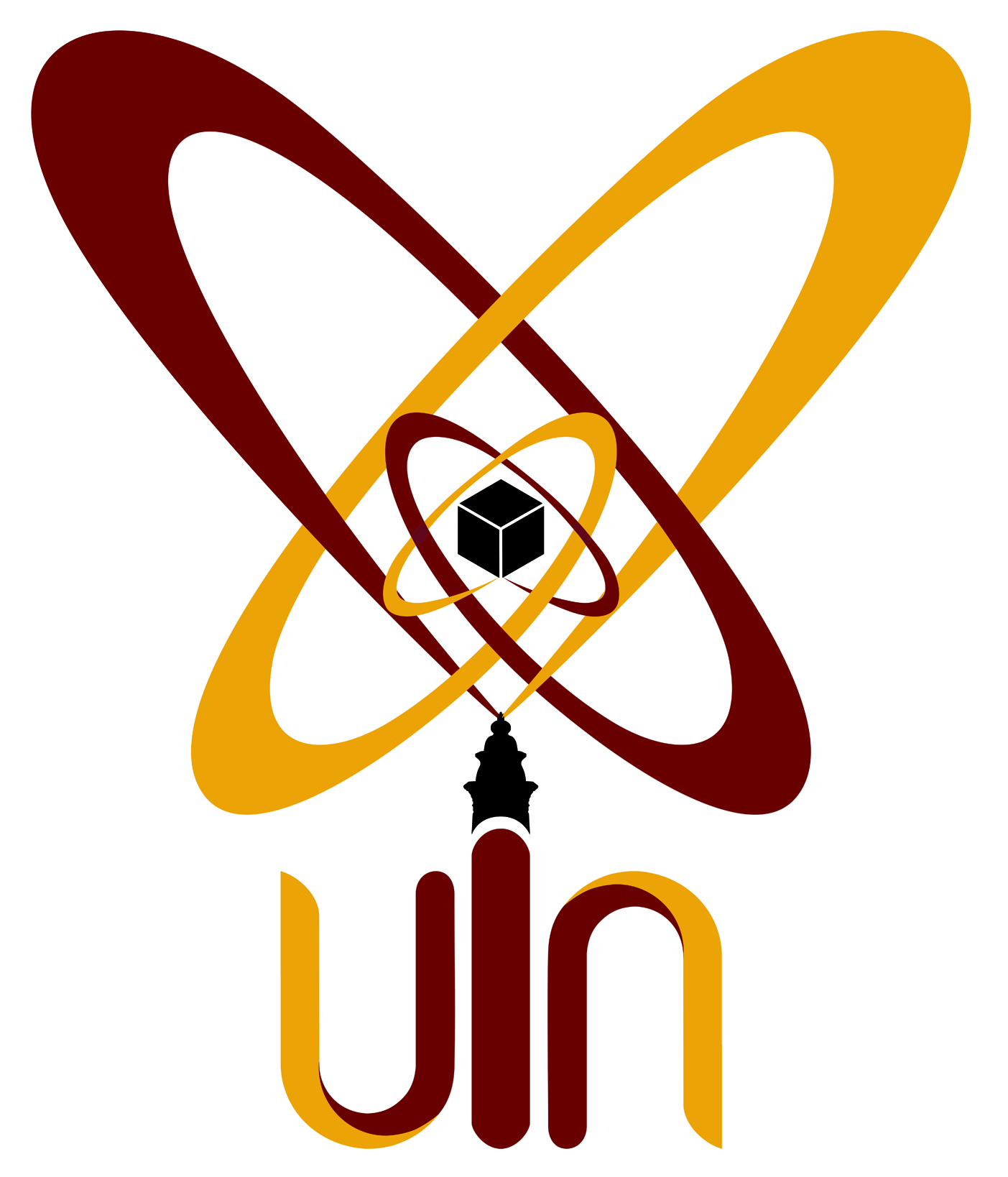 Oleh :ROHILAHNIM : 133400242FAKULTAS DAKWAHUNIVERSITAS ISLAM NEGERI (UIN)SULTAN MAULANA HASANUDDIN BANTEN2017 M/1439 HPERNYATAAN KEASLIAN SKRIPSIDengan ini saya menyatakan bahwa skripsi yang saya tulis dengan judul “Upaya Orang Tua Dalam Memotivasi Disiplin Belajar Anak Di Rumah (Studi Kasus Di Linkungan Jeruk Tipisn Kota Cilegon)”, sebagai salah satu syarat untuk memperoleh gelar Sarjana Sosial (S. Sos) dan diajukan pada Jurusan Bimbingan dan Konseling Islam Fakultas Dakwah Universitas Islam Negeri “Sultan Maulana Hasanuddin” Banten, merupakan hasil karya tulis ilmiah saya pribadi. Adapun tulisan ini maupun pendapat orang lain yang terdapat dalam skripsi saya sebutkan kutipannya secara jelas sesuai dengan etika keilmuan yang berlaku di bidang penulisan karya ilmiah.Apabila dikemudian hari ternyata terbukti secara meyakinkan bahwa sebagian atau seluruh skripsi ini merupakan hasil perbuatan plagiarism atau mencontek karya tulisan orang lain, saya bersedia untuk menerima sanksi berupa pencabutan gelar kesarjanaan yang telah saya terima dan sanksi akademik lain sesuai peraturan yang berlaku.Serang, 07 November  2017RohilahNIM. 133400242ABSTRAKNama: Rohilah, Nim: 133400242, Judul Skripsi: Upaya Orang Tua Dalam Memotivasi Disiplin Belajar Anak Di Rumah (Studi Kasus di Linkungan Jeruk Tipis Kota Cilegon) Jurusan Bimbingan dan Konseling Islam, Fakultas Dakwah, Universitas Islam Negeri “Sultan Maulana Hasanuddin” Banten, Tahun 2017.Orang tua adalah pendidik pertama dan utama bagi setiap keluarga terutama bagi anak-anak. Orang tua harus memberikan contoh dan tauladan yang baik bagi anak, seperti mencontohkan prilaku yang baik, sehingga anak akan melihat dan mengikuti apa yang dilakukan oleh orang tua. Motivasi adalah dorongan yang diberikan orang tua untuk membangkitkan semangat belajar anak, sehingga anak akan memiliki semangat belajar yang baik. Disiplin belajar adalah peraturan atau tata tertib yang harus dipatuhi oleh anak, sehingga akan menghasilkan belajar yang baik jika proses belajarnya disiplin. Anak adalah titipan dan anugerah yang diberikan Allah kepada setiap orang tua yang dikehendaki-Nya. Untuk itu orang tua harus menjaga, merawatnya dengan penuh kasih sayang dan memberikan pendidikan yang baik bagi anak. Berdasarkan latar belakang tersebut maka rumusan masalahnya adalah (1) Bagaimana kondisi belajar dan penunjang motivasi belajar anak di Linkungan Jeruk Tipis? (2) Bagaimana upaya orang tua dalam memotivasi belajar anak di Linkungan Jeruk Tipis?Tujuan penelitian ini adalah (1) Untuk mengetahui kondisi belajar dan penunjang motivasi belajar anak di Link Jerukugan Tipis. (2) Untuk mengetahui upaya orang tua dalam memotivasi  belajar anak di Lingkungan Jeruk Tipis.Penelitian ini menggunakan metode kualitatif yang berbasis lapangan. Metode pengumpulan data yang peneliti gunakan adalah observas dan wawancara. Data yang sudah terkumpul dianalisis dengan sistematis yang memperoleh kesimpulan. Penelitian ini berkesimpulan bahwa kondisi belajar anak di Linkungan Jeruk Tipis baik. Namun ada beberapa kendala yang mereka alami, seperti tidak menyukai mata pelajaran yang di pelajari yaitu pelajaran Matematika, kurang memahami pelajaran yang di pelajari di Sekolah sehingga anak tidak semangat untuk belajar, kurangnya alat-alat belajar yang dimiliki seperti buku paket dan alat tulis. Dan penunjang motivasi belajar anak, seperti menonton kartun, mendengarkan musik, bermain gemes dan belajar kelompok. Diantara upaya orang tua dalam memotivasi belajar anak, yaitu mendampingi anak belajar, memberikan reward (hadiah), memberikan penjelasan pada anak tentang pentingnya belajar dan menuntut ilmu, memberikan latihan, memberikan dukungan, memberikan pujian, hasrat untuk belajar, memberikan kata-kata motivasi dan menciptakan suasana yang menyenangkan di Rumah.ABSTRACTName: Rohilah, Nim: 133400242, Thesis Title: Parent Efforts in Motivating Discipline of Children's Learning at Home (Case Study in Thin Cilegon Orange Depth) Department of Islamic Guidance and Counseling Islam, Faculty of Da'wah, State Islamic University "Sultan Maulana Hasanuddin" Banten, Year 2017.Parents are the first and primary educators for every family especially for children. Parents should provide good examples and models for children, such as modeling good behavior, so that children will see and follow what the parents do. Motivation is the encouragement that parents give to arouse the spirit of learning children, so that children will have a good spirit of learning. Learning discipline is a rule or order that must be obeyed by the child, so that will produce good learning if the learning process discipline. The child is a gift and grace given by God to every parent whom He wills. For that parents must maintain, care for him with affection and provide good education for children.Based on the background then the formulation of the problem is (1) What are the conditions of learning and supporting the motivation of children's learning in the Citrus Thinking Depot? (2) How is the parent's effort in motivating children's learning in Thin Orange Depot?The purpose of this study were (1) To know the condition of learning and supporting the motivation to learn children in Link Jerukugan Thin. (2) To know the parents' efforts in motivating children's learning in the Thin Jeruk Environment.This research uses field-based qualitative method. Data collection methods that researchers use are observas and interviews. The collected data was analyzed systematically which got the conclusion.This study concludes that the learning conditions of children in the Thin Jeruk Linkungan good. But there are some obstacles that they experience, such as disliking the subjects in the learning of Mathematics, less understanding of the lessons learned in the school so that children are not the spirit to learn, lack of learning tools owned such as books and stationery. And supporting the motivation to learn children, such as watching cartoons, listening to music, playing gemes and study groups.Among the efforts of parents in motivating children's learning, which is accompanying children to learn, giving rewards, giving explanations to children about the importance of learning and studying, giving practice, providing support, giving praise, the desire to learn, giving words of motivation and creating a fun atmosphere at Home.FAKULTAS DAKWAH UNIVERSITAS ISLAM NEGERI“SULTAN MAULANA HASANUDDIN BANTEN”Nomor : Nota Dinas				Kepada YthLamp   :					Dekan Fakultas Dakwah Hal      : Pengajuan Ujian Munaqasyah	UIN“SMH” Banten               a.n.ROHILAH			Di –	NIM: 133400242				SerangAssalamualaikum Wr. Wb.	Dipermaklumkan dengan hormat, bahwa setelah membaca dan menganalisis serta mengadakan koreksi seperlunya, kami berpendapat bahwa skripsi saudara Rohilah, NIM: 133400242 yang berjudul Upaya Orang Tua Dalam Memotivasi Disiplin Belajar Anak di Rumah (Studi Kasus di Linkungan Jeruk Tipis Kota Cilegon), telah dapat diajukan sebagai salah satu syarat untuk melengkapi ujian munaqasyah pada Fakultas Dakwah Jurusan Bimbingan dan Konseling Islam Universitas Islam Negeri “Sultan Maulana Hasanuddin” Banten.	Demikian atas segala perhatian kami ucapkan terima kasih.Wassalamualaikum Wr. Wb                    Serang, 07 November 2017UPAYA ORANG TUA DALAM MEMOTIVASI DISIPLIN BELAJAR ANAK DI RUMAH (Studi Linkungan Jeruk Tipis Kota Cilegon)Oleh:ROHILAHNIM: 133400242Mengetahui,PENGESAHANSkripsi a.n Rohilah, NIM: 133400242 yang berjudul “Upaya Orang Tua Dalam Memotivasi Disiplin Belajar Anak Di Rumah (Studi Kasus di Linkungan Jeruk Tipis Kota Cilegon)” telah diajukan dalam sidang munaqasyah Universitas Islam Negeri “Sultan Maulana Hasanuddin” Banten pada tanggal 07 November 2017. Skripsi ini telah diterima sebagai salah satu syarat untuk memperoleh Gelar Sarjana Program Strata Satu (S1) pada Fakultas Dakwah Jurusan Bimbingan dan Konseling Islam Universitas Islam Negeri “Sultan Maulana Hasunuddin” Banten.Serang, 07 November 2017Sidang Munaqasyah,Anggota MOTTOأُطْلُبِ الْعِلْمَ مِنَ الْمَهْدِ إِلَى الَّلحْدِArtinya: “Carilah ilmu sejak dari buaian hingga ke liang lahat”.(Al Hadits)PERSEMBAHANSetiap rangkaian kata dalam karya sederhana ini, ku persembahkan untuk orang tua tercinta Bapak (H. Rohili) dan Mamah (Hj. Sohenah) yang telah membimbingku dengan penuh kesabaran dan keikhlasan, selalu mendo’akanku di setiap sujudnya, membesarkanku dengan penuh cinta dan kasih sayang, kehadiran mereka sangat berarti bagi hidupku aku sangat mencintai mereka. Semoga Allah selalu memberikan kesehatan dan kebahagiaan bagi mereka baik di Dunia dan Akhirat.Tak lupa pula untuk adik-adikku tercinta Suheli, Sofiyan dan Shabriyal Fatih Al-Ghani yang selalu memberikan keceriaan dan semangat penuh dalam hidupku sehingga kakak-mu ini dapat menyelesaikan studi-Nya. Terima kasih banyak untuk Kakek  (H. Sain) , Nenek (Hj. Julehah), paman dan Bibiku yang tak bisa aku sebutkan satu persatu yang selalu yang selalu mendo’akan dan memberi semangat kepadaku. Semoga Semoga Allah membalas semua kebaikkan kalian dengan balasan yang tidak di duga-duga.Amin.RIWAYAT HIDUPPenulis bernama Rohilah, yang lahir pada tanggal 27 April 1992 di Serang, merupakan anak pertama dari empat bersaudara dari pasangan Bapak H. Rohili dan Hj. Sohenah. Penulis tinggal di Link Kedung Baya RT/RW 02/04 Kota Cilegon Provinsi Banten.Jenjang pendidikan formal yang penulis tempuh adalah SD Negeri Kalitimbang II, lulus tahun 2007, melanjutkan ke jenjang Sekolah Menengah Pertama di MTS Al-Inayah, lulus tahun 2010, dan melanjutkan ke Sekolah Menengah Atas di MA Al-Inayah, lulus tahun 2013. Kemudian pada tahun 2014 penulis melanjutkan ke Perguruan Tinggi UIN “Sultan Maulana Hasanuddin” Banten pada program Strata 1 (S1), mengambil Jurusan Bimbingan dan Konseling Islam di Fakultas Dakwah.Demikian catatan singkat mengenai riwayat hidup penulis.Serang, 07 November 2017Penulis RohilahNIM. 133400242KATA PENGANTARبسم الله الرحمن الرحيمSegala puji dan syukur atas kehadirat Allah SWT yang telah melimpahkan rahmat dan hidayah-Nya sehingga atas izin dan ridho-Nya penulis dapat menyelesaikan skripsi guna memenuhi persyaratan untuk dapat memperoleh gelar Sarjana Sosial (S.Sos) Pada Jurusan Bimbingan Dan Konseling Islam, Fakultas Ushuluddin, Dakwah Dan Adab UIN “Universitas Islam Negeri” Banten. Sholawat dan salam penulis sampaikan kepada nabi besar Muhammad SAW. Alhamdulillah, berakhir juga langah awal dari sebuah perjuangan panjang yang penuh kerja keras dan doa. Dalam penyusunan skripsi ini, penulis menuai berbagai hambatan dan rintangan, namun atas izin dan ridho-Nya penulis dapat menyelesaikan skripsi ini, yang berjudul “Upaya Orang Tua Dalam Memotivasi Disiplin Belajar Anak Di RumahStudy Kasus Di Linkungan Jeruk Tipis”. Penulis menyadari sepenuhnya bahwa keberhasilan yang diperoleh bukanlah semata-mata hasil usaha penulis sendiri, melainkan berkat doa, dukungan, bantuan dan dorongan serta bimbingan yang tidak ternilai harganya dari pihak-pihak lain. Ucapan terima kasih yang tidak terhingga, penulis sampaikan kepada:Prof. Dr. H. Fauzul Imam, MA., Rektor Universitas Islam Negeri “Sultan Maulana Hasanuddin” Banten, yang telah memimpin dan mengeluarkan kebijakan-kebijakan dalam upaya pembangunan UIN “SMH” Banten.Bapak Dr. H. Suadi Sa’ad, M.Ag., Dekan Fakultas Dakwah, UIN “SMH” Banten, yang telah memberikan persetujuan kepada penulis dalam menyusun skripsi ini.Bapak H. Agus Sukirno selaku ketua jurusan Bimbingan Dan Konseling Islam Fakultas Dakwah yang telah memberikan persetujuan kepada penulis dalam menyusun skripsi ini.Selaku pembimbing I Bapak Dr. Syafiin Mansur. M.Ag. dan selaku pembimbing II Bapak Dr. Muhammad Shoheh. M.A yang telah membimbing, mengarahkan, mendidiki, dan memberikan motivasi kepada penulis sehingga dapat menyelesaikan skripsi ini.Bapak dan Ibu Dosen Fakultas Dakwah khususnya untuk Bpk. Agus Sukirno, Bpk. Ahmad Fadhil, Bpk. Fahrurrozi, Bpk. Nurul Huda, Bpk. Agus Ali Dzawafi, Bpk. Badrudin, Bpk. Mufti Ali, Bpk. Adi Saputra, Ibu Azizah, Ibu Hilda, Ibu Hunaenah, Ibu Neng serta seluruh dosen yang telah mengajar dan mendidik penulis selama kuliah di UIN “Sultan Maulana Hasanuddin” Banten.Seluruh Staff Akademik dan Staff TU UIN “Sultan Maulana Hasanuddin” Banten khususnya di Fakultas Dakwah, terutama Bpk. Dafi yang telah membantu pelayanan administrasi selama perkuliahan dalam rangka menyelesaikan skripsi.Bapak RT. (M) Linkungan Jeruk Tipis yang telah memberikan izin kepada penulis untuk melakukan penelitian.Seluruh responden yaitu F, L, M, A, S, AF, R, dan A. Keluarga besar terutama Bapak H. Rohili dan Hj. Sohenah yang memberikan kasih sayang yang begitu tulus kepadaku, selalu mendo’akanku dan memberikan dukungan kepadaku. Adik-adikku tercinta Suheli, Sofiyan yang telah memberikan dukungan penuh kepadaku dan Ghani yang selalu membuatku tersenyum dengan tingkah lucunya membuatku semangat dalam menyelesaikan skripsi. Teman dan sahabat-sahabatku yang tidak bisa aku sebutkan satu persatu serta seluruh rekan-rekan mahasiswa seperjuangan, khususnya kepada teman-teman BKI 2014 yang telah memberikan motivasi dan semangat kepadaku. Atas segala bantuan yang telah diberikan baik berupa moril maupun materil, penulis berharap semoga Allah SWT membalasnya dengan sebaik-baik balasan. Penulis juga menyadari bahwa skripsi ini masih jauh dari kesempurnaan, baik dari segi isi maupun metodologi penulisannya.Penulis mengahrapkan kritik dan saran yang membangun dari pembaca, serta berharap semoga skripsi ini bermanfaat khususnya bagi penulis dan umumnya bagi pembaca.    Serang, 07 November 2017Penulis Rohilah  NIM: 1334002DAFTAR ISIHALAMAN JUDUL		iPERNYATAAN KEASLIAN SKRIPSI 		iiABSTRAK 		iiiABSTRACT 		ivPENGAJUAN UJIAN MUNAQASYAH 		v	PERSETUJUAN PEMBIMBING		viLEMBAR PENGESAHAN 		viiMOTTO 		viiiLEMBAR PERSEMBAHAN 		ixRIWAYAT HIDUP 		xKATA PENGANTAR 		xiDAFTAR ISI 		xivBAB I        PENDAHULUANLatar Belakang Masalah		1Rumusan Masalah		6Tujuan Penelitian		6Manfaat Penelitian		6Kajian Pustaka		7Kerangka Pemikiran		9Metodelogi Penelitian		18Sistematika Pembahasan		22BAB II      KONDISI OBJEKTIF LINKUNGAN JERUK TIPISSejarah Linkungan Jeruk Tipis		23Tingkat pendidikan Linkungan Jeruk Tipis		25Keadaan Sosial Ekonomi Linkungan Jeruk Tipis		26Religi atau Keagamaan Linkungan Jeruk Tipis		 27BAB III    KONDISI BELAJAR DAN PENUNJANG MOTIVASI BELAJAR ANAK DI LINKUNGAN JERUK TIPISProfil Orang Tua		29Profil Anak		35Pengertian Motivasi		38Kondisi Belajar Anak di Linkungan Jeruk Tipis		42Faktor  Penunjang Belajar Anak di Linkungan Jeruk Tipis		50BAB IV    UPAYA ORANG TUA DALAM MEMOTIVASI BELAJAR ANAK DI LINGKUNGAN JERUK TIPISBentuk-Bentuk Motivasi Orang Tua		56Perkembangan Motivasi Belajar Anak		60BAB V     PENUTUPKesimpulan		70Saran		71DAFTAR PUSTAKALAMPIRAN-LAMPIRANPembimbing I Dr. Syafiin Mansur, M.AgNIP: 19640108 199803 1 001Pembimbing IIDr. Muhammad Shoheh, M.ANIP: 1971012 199903 100 2Pembimbing IDr. Syafiin Mansur, M.AgNIP. 19640108 199803 1 001Pembimbing IIDr. Muhammad Shoheh, M.ANIP. 1971012 199903 100 2Dekan Fakultas DakwahDr. H. Suadi Sa’ad, M.AgNIP. 19631115 199403 1 002Ketua JurusanBimbingan dan Konseling IslmH. Agus Sukirno, M.PdNIP. 19730328 201101 1 001Ketua Merangkap AnggotaH. Agus Sukirno, M.Pd.NIP. 19730328 201101 1 001Sekretaris Merangkap AnggotaHilda Rosida, S.S., M.PdNIP. 19831121 2011101 2 011Penguji IDr. Mohammad Hudaeri, M.AgNIP: 19710903 199903 1 007Penguji IIMuhibuddin, M. SiNIP. 19700620 199903 1 004Pembimbing IDr. Syafiin Mansur, M.AgNIP. 19640108 199803 1 001Pembimbing IIDr. Muhammad Shoheh, M.ANIP. 1971012 199903 100 2